                               Всемирный «День ходьбы»5 октября 2019 г. на территории Янгелевского городского поселения приняли участие в проведении  Всемирного Дня ходьбы.«Вместе весело шагать»…В этот день участники мероприятия показали преимущество и доступность активного и здорового образа жизни. Погода не баловала ни теплом, ни солнышком, но настроение было боевое!Все получили огромное удовольствие. 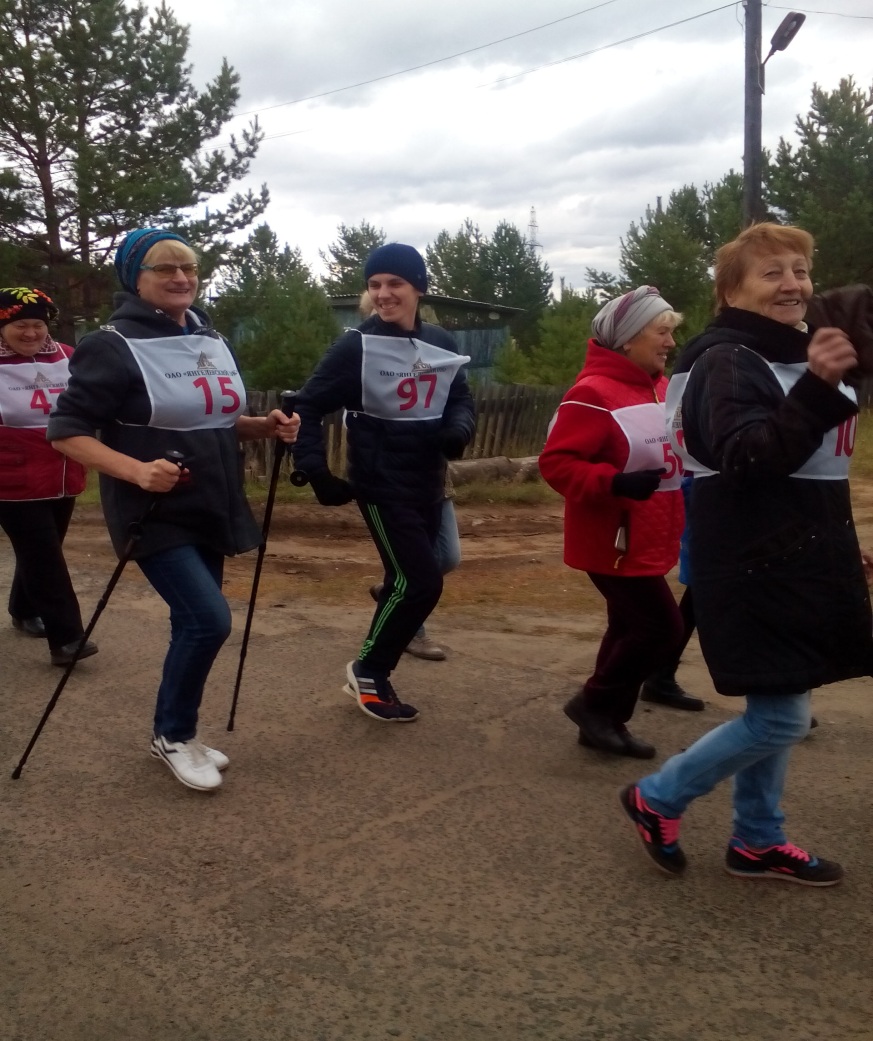   Участники мероприятия: библиотекарь – Поботаева Светлана НиколаевнаУченик 11 класса, активист волонтерского движения - Лавренов Владислав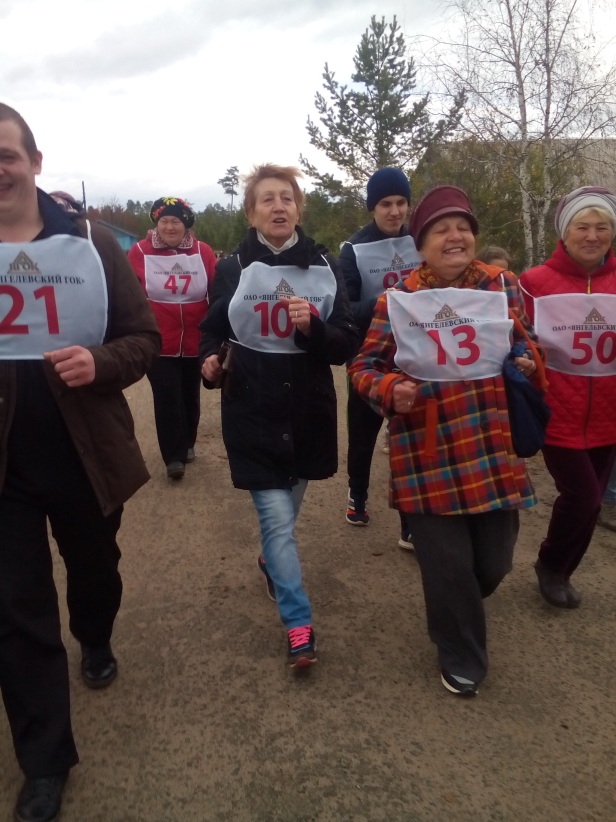 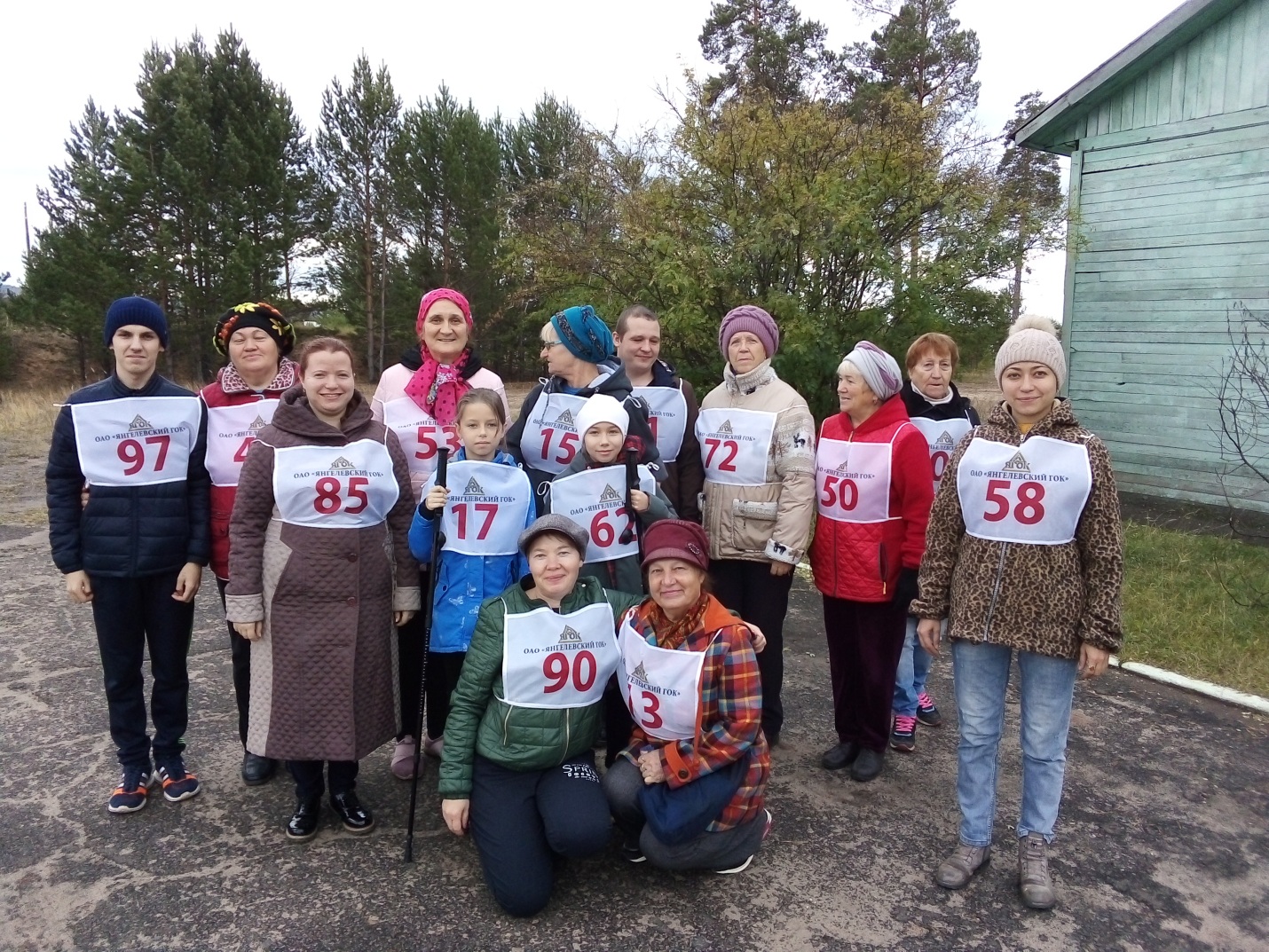 Участники мероприятия: Вокальная группа «Северяночка»